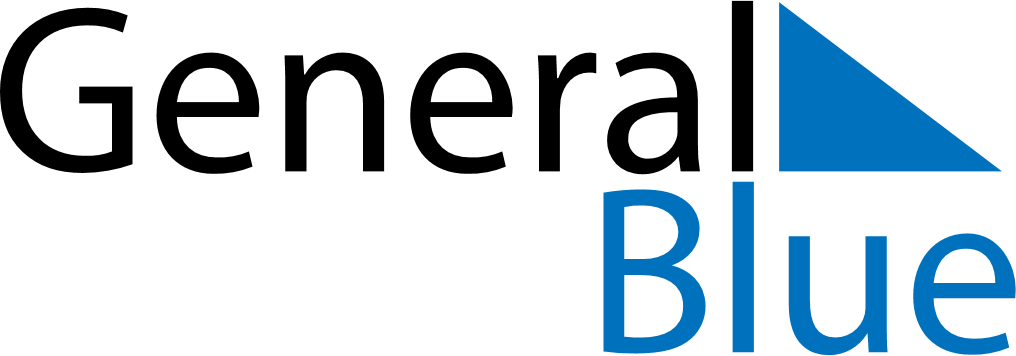 March 2024March 2024March 2024March 2024March 2024March 2024March 2024Manitouwadge, Ontario, CanadaManitouwadge, Ontario, CanadaManitouwadge, Ontario, CanadaManitouwadge, Ontario, CanadaManitouwadge, Ontario, CanadaManitouwadge, Ontario, CanadaManitouwadge, Ontario, CanadaSundayMondayMondayTuesdayWednesdayThursdayFridaySaturday12Sunrise: 7:25 AMSunset: 6:25 PMDaylight: 11 hours and 0 minutes.Sunrise: 7:23 AMSunset: 6:27 PMDaylight: 11 hours and 4 minutes.34456789Sunrise: 7:21 AMSunset: 6:29 PMDaylight: 11 hours and 7 minutes.Sunrise: 7:19 AMSunset: 6:30 PMDaylight: 11 hours and 11 minutes.Sunrise: 7:19 AMSunset: 6:30 PMDaylight: 11 hours and 11 minutes.Sunrise: 7:17 AMSunset: 6:32 PMDaylight: 11 hours and 15 minutes.Sunrise: 7:15 AMSunset: 6:33 PMDaylight: 11 hours and 18 minutes.Sunrise: 7:13 AMSunset: 6:35 PMDaylight: 11 hours and 22 minutes.Sunrise: 7:11 AMSunset: 6:37 PMDaylight: 11 hours and 25 minutes.Sunrise: 7:09 AMSunset: 6:38 PMDaylight: 11 hours and 29 minutes.1011111213141516Sunrise: 8:07 AMSunset: 7:40 PMDaylight: 11 hours and 33 minutes.Sunrise: 8:04 AMSunset: 7:41 PMDaylight: 11 hours and 36 minutes.Sunrise: 8:04 AMSunset: 7:41 PMDaylight: 11 hours and 36 minutes.Sunrise: 8:02 AMSunset: 7:43 PMDaylight: 11 hours and 40 minutes.Sunrise: 8:00 AMSunset: 7:44 PMDaylight: 11 hours and 44 minutes.Sunrise: 7:58 AMSunset: 7:46 PMDaylight: 11 hours and 47 minutes.Sunrise: 7:56 AMSunset: 7:47 PMDaylight: 11 hours and 51 minutes.Sunrise: 7:54 AMSunset: 7:49 PMDaylight: 11 hours and 55 minutes.1718181920212223Sunrise: 7:52 AMSunset: 7:51 PMDaylight: 11 hours and 58 minutes.Sunrise: 7:50 AMSunset: 7:52 PMDaylight: 12 hours and 2 minutes.Sunrise: 7:50 AMSunset: 7:52 PMDaylight: 12 hours and 2 minutes.Sunrise: 7:48 AMSunset: 7:54 PMDaylight: 12 hours and 6 minutes.Sunrise: 7:45 AMSunset: 7:55 PMDaylight: 12 hours and 9 minutes.Sunrise: 7:43 AMSunset: 7:57 PMDaylight: 12 hours and 13 minutes.Sunrise: 7:41 AMSunset: 7:58 PMDaylight: 12 hours and 17 minutes.Sunrise: 7:39 AMSunset: 8:00 PMDaylight: 12 hours and 20 minutes.2425252627282930Sunrise: 7:37 AMSunset: 8:01 PMDaylight: 12 hours and 24 minutes.Sunrise: 7:35 AMSunset: 8:03 PMDaylight: 12 hours and 27 minutes.Sunrise: 7:35 AMSunset: 8:03 PMDaylight: 12 hours and 27 minutes.Sunrise: 7:33 AMSunset: 8:04 PMDaylight: 12 hours and 31 minutes.Sunrise: 7:31 AMSunset: 8:06 PMDaylight: 12 hours and 35 minutes.Sunrise: 7:28 AMSunset: 8:07 PMDaylight: 12 hours and 38 minutes.Sunrise: 7:26 AMSunset: 8:09 PMDaylight: 12 hours and 42 minutes.Sunrise: 7:24 AMSunset: 8:10 PMDaylight: 12 hours and 46 minutes.31Sunrise: 7:22 AMSunset: 8:12 PMDaylight: 12 hours and 49 minutes.